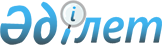 Об утверждении Плана по управлению пастбищами и их использованию по Мойынкумскому району на 2018-2019 годыРешение Мойынкумского районного маслихата Жамбылской области от 25 декабря 2017 года № 20-3. Зарегистрировано Департаментом юстиции Жамбылской области 29 декабря 2017 года № 3663
      Примечание РЦПИ.

      В тексте документа сохранена пунктуация и орфография оригинала.
            В соответствии со статьей 6 Закона Республики Казахстан от 23 января 2001 года "О местном госудаственном управлении и самоуправлении в Республики Казахстан" и подпунктом 1) статьи 8 Закона Республики Казахстан от 20 февраля 2017 года "О пастбищах" Мойынкумский районный маслихат РЕШИЛ:
      1. Утвердить прилагаемый План по управлению пастбищами и их использованию по Мойынкумскому району на 2018-2019 годы.
      2. Контроль за исполнением данного решения возложить на постоянную комиссию районного маслихата по экономическому развитию региона, бюджету и местным налогам, отрасли промышленности, развитию сельского хозяйства и отраслей предпринимательства, территориальному строительству, по рассмотрению проектов по покупке земельных участков, по защите окружающей среды.
      3. Настоящее решение вступает в силу со дня государственной регистрации в органах юстиции и вводится в действие по истечении десяти календарных дней после дня его первого офицального опубликования. План по управлению пастбищами и их использованию по Мойынкумскому району на 2018-2019 годы Введение
      Мойынкумский район основан на сельском хозяйстве, в котором животноводства последнее время является самым быстрорастущим. Важнейшей частью развития животноводства в стране является реализация продовольственной безопасности страны, и ее основной целью является эффективное и рациональное использование природных пастбищ.
      Эффективное использование природных пастбищ для землепользователей и землевладельцев является неотложной задачей для принятия мер по предотвращению деградации пастбищ.
      В связи с этим акимат Мойынкумского района на основании Приказа Министерства сельского хозяйства Республики Казахстан № 3-3/332 от 14 апреля 2015 года "Об утверждении максимально допустимого бремени пастбищных угодий", сельских районов, крестьянских хозяйств, анализ охвата.
      Климат района очень континентальный, зима несколько холодная, лето жаркое и сухое, климат ясен. Среднегодовая температура воздуха в январе составляет 10-15 градусов, в июле - 25-30 градусов. Среднегодовое количество осадков составляет 100-150 милиметр. В северной части почвы есть мороз, снег, песок и тик, в центральной части почвы, песок.
      В настоящее время в районе верблюдов 1118 голов, 33296 голов крупного рогатого скота, 191815 голов мелкого рогатого скота, 8052 голов лошади, птицы 29905 голов и 8 купка сельскохозяйственных животных, 2 места захоронения (биотермическая яма).
      Мойынкумский район состоит из 16 ауыльных округов. Схема (карта) расположения пастбищ на территории Мойынкумского района административно-территориальной единицы в разрезе категорий земель, собственников земельных участков и землепользователей на основании правоустанавливающих документов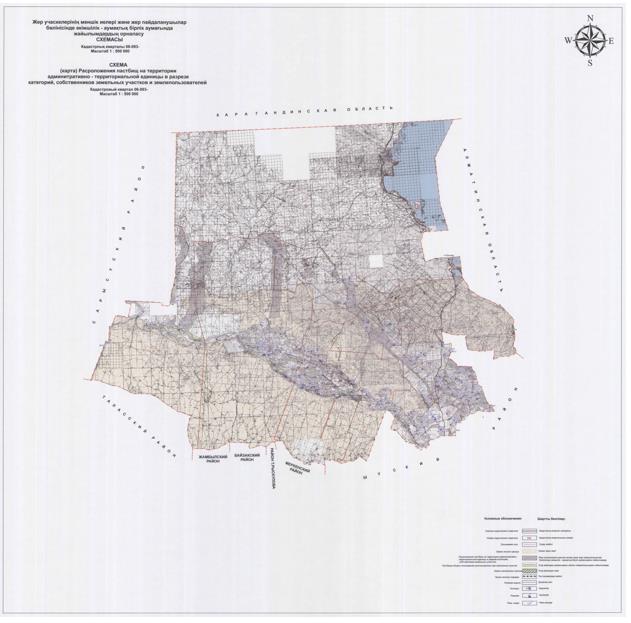  Приемлемые схемы пастбищеоборотов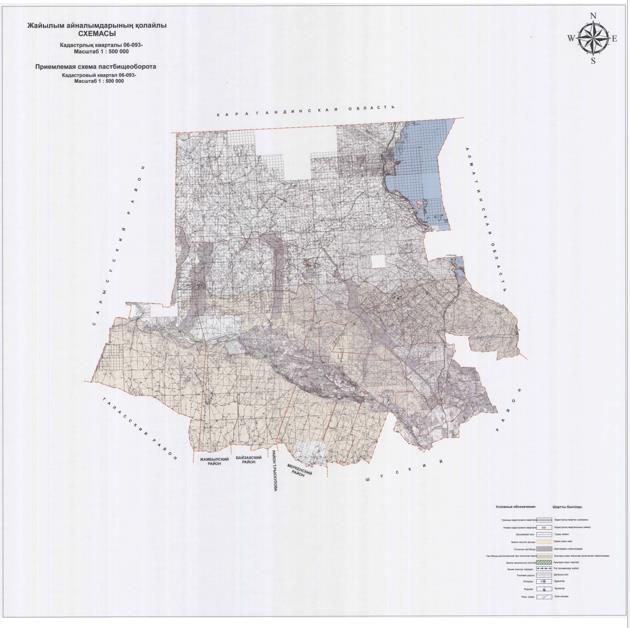  Карта с обозначением внешних и внутренних границ и площадей пастбищ, в том числе сезонных, объектов пастбищной инфраструктуры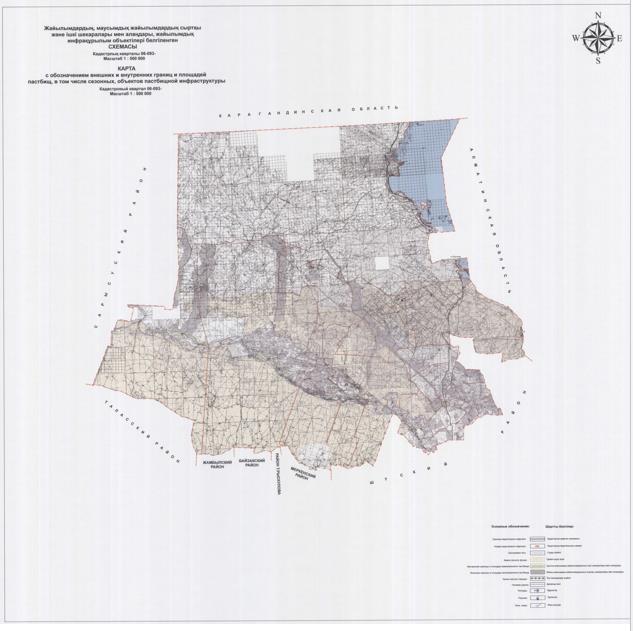  Схема доступа пастбищепользователей к водоисточникам (озерам, рекам, прудам, копаням, оросительным или обводнительным каналам, трубчатым или шахтным колодцам), составленную согласно норме потребления воды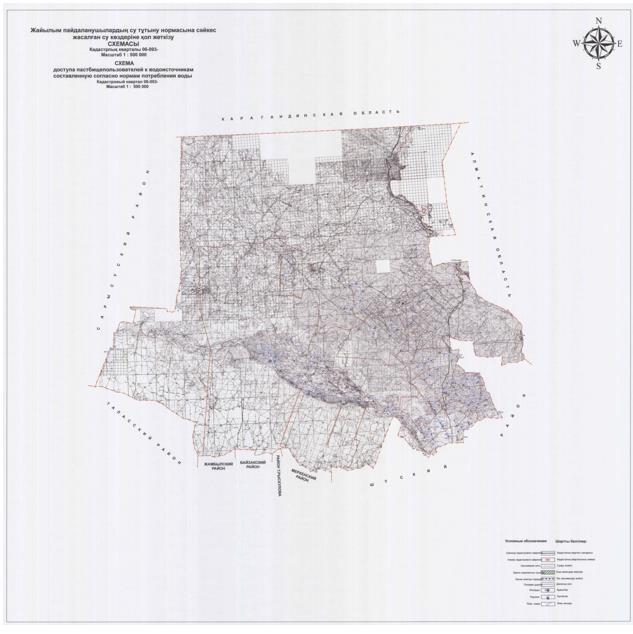  Схема перераспределения пастбищ для размещения поголовья сельскохозяйственных животных физических и (или) юридических лиц, у которых отсутствуют пастбища, и перемещения его на предоставляемые пастбища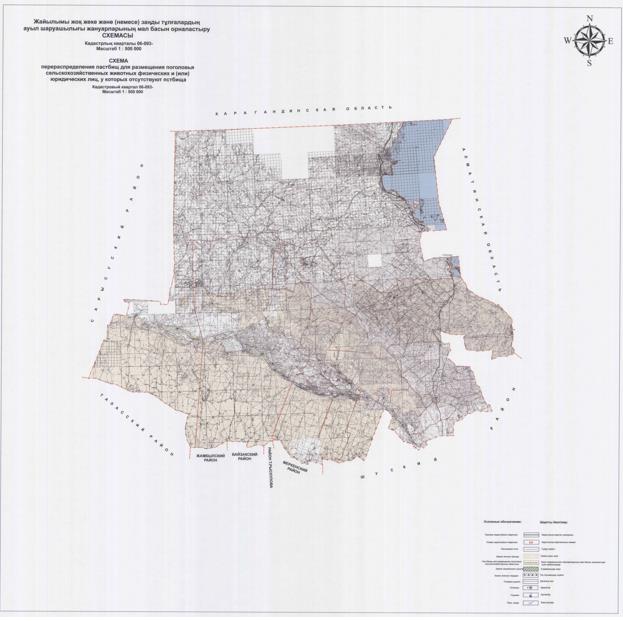  Схема размещения поголовья сельскохозяйственных животных на отгонных пастбищах физических и (или) юридических лиц, не обеспеченных пастбищами, расположенными при городе районного значения, поселке, селе, сельском округе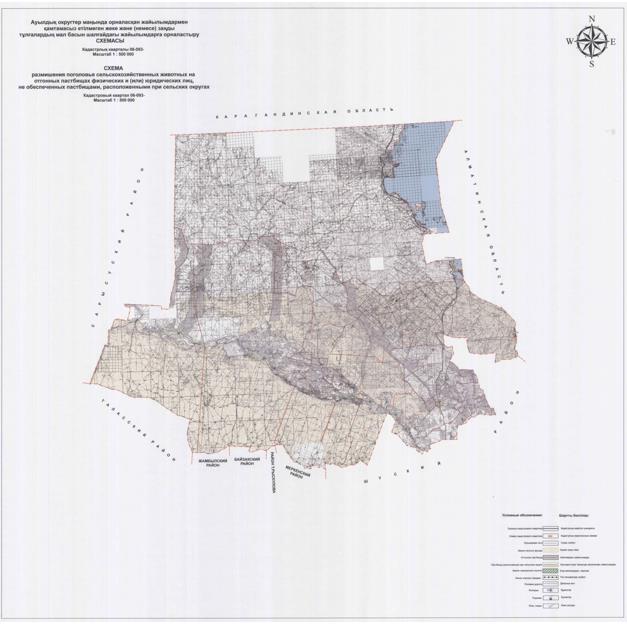  Календарный график сезонных маршрутов выпаса и прогона сельскохозяйственных животных предлагаемых для владельцев скота по Мойынкумскому району Сведения о состоянии геоботанического обследования пастбищ в Мойынкумском районе 1. Общая информация
      Мойынкумский район расположен в центре Южного Казахстана на широте 40-46 градусов северной широты и 68-74 градуса восточной долготы. Расстояние до восточно-западного района составляет 330 километр, с юга на север - 275 километр. Северная часть района граничит с территорией, охватывающей 190 километр от Карагандинской области, а на северо-востоке она проходит через районы, охватывающие 115 километр озера Балхаш. Юго-восточная граница района граничит с 140 километр Алматинской области и граничит с территорией Кордайского района, расположенной в 40 километр. Южная граница граничит с 180 километр Шу, в 120 километр от района Т. Рыскулов. На юго-западной и западной сторонах, в 250 километр от границы Таласского района, на западе и на юго-западе, до границы с Сарысуским районом протяженностью 250 километр.
      Климат района очень континентальный, зима несколько холодная, лето жаркое и сухое, климат ясен. Среднегодовая температура воздуха в январе составляет 10-15 градусов, в июле - 25-30 градусов. Среднегодовое количество осадков составляет 100-150 милиметр. В северной части почвы есть мороз, снег, песок и тик, в центральной части почвы, песок.
      Основной сельскохозяйственной зоной в этом районе является сельское хозяйство и животноводство. Основным направлением района является производство зерна, в том числе мясное и молочное скотоводство. В системе пшеницы, пшеницы, ячменя, кукурузы, арбуза выращиваются, а для кормления скота производится многолетние травы. Использование пастбищных угодий возрастает из-за интенсивного развития скота в районах, выделенных для сельского хозяйства.
      Содержание животноводства районе – полгода в пастбище, полгода в зимовке. Сезон пастбищ начинается в конце апреля - начале мая и заканчивается в конце октября - конце ноября. Зимой крупный рогатый скот истощается. Зимний корм изготовлен из натуральной травы и остатки зерна. Площади земли Мойынкумского района выделенные по категориям  2. Рельеф земли
      В Мойынкумском районе разные коры земли. В южной и западной частях области хребты и холмы не имеют высоких высот. Он окружен песчаными холмами и кудрями, а в северо-восточной части озера Балхаш береговая линия Шу-Ильских гор привлекает множество земель. Это один из пунктов Кыргызского Алатау, на высоте 1800 метр над уровнем моря. Высота Хантау 1053 метров от Айтау. Этот горный хребет, называемый Жиек, начинается несколько десятилетий, а затем проходит через Зайлинскую гору и гору Жамбыл высотой 947 метров. Далее сопряжяется с пустынными землями Койжарылган, Майжарилган, Байгара, Шагирлы. 3. Растения
      Зона землепользования расположена в сухой зоне. На большей части территории растут такие растения как: полынь, верблюжья колючка, болотная трава, камыш, кустарники, и так далее.
      Площадь естественной растительности для скота распространяется по всему району.
      Пастбища в основном представлены такими разновидностями растений как полынно-колючим, полынно-кустарно-злаковым, полынно-овчарничато-камышным, так же полынно-зерновой-кустарниковой растительностью и составляют сложную скрещенную экосистему местной флоры. 
      Пастбища полностью основаны на распределении сельскохозяйственного скота и из-за неравномерного распределения пастбищами на растительном покрове образуются различные виды трав, которые не используются животными в виде пищи. В результате чего это приводит к уменьшению естественных, питательных трав и снижению фертильности пастбищ, что приводит к снижению срока продолжительности эффективного использования. В связи с этим необходимо скорректировать сроки и правила управления пастбищами, сократить время пребывания на пастбищах до одной единицы и занятьсяпосадкой многолетних трав в некоторыечасто использующиесятерритории района.
      Ниже представлена таблица шести степных пастбищных угодий на естественных пастбищах. Проект таблицы шести степных пастбищных угодий после использования одноразовых пастбищ с учетом календарных графигов использования
      Как видно в схеме пастбищного вращения, раз в 6 лет флора данной территории "отдыхает", а это означает, что деградация пастбищ предотвращается. 4. Гидрография и полив
      В Мойынкумском районе есть и другие реки кроме Чу. Они используются для животноводства, таких как Былкылдак, Сарыбулак, Аксуйекк, Киякты, Карасай, Шинтас. Однако большинство из них представляют собой солевые или малосолевые потоки. Только вода Сарыбулака и Карасая свежая. Однако к концу лета эти реки будут затоплены большинством потоков. В Мойынкумском районе много озер. Самым большим из них, конечно же, является озеро Балхаш. Его общая площадь составляет 304 квадратных километра, а глубина - 8-12 метров. Западное побережье озера - скалистый утес. Среди них, особенно в заливе Каракамыс, Кашкантениз, Шомпек, гораздо больше, чем другие. Хотя из озера не вытекает река, в летние месяцы озеро Балхаш немного притягивается. Однако озера Иле, Каратал, Лепси и Аягоза, вытекающие из него в озеро Балхаш, будут уменьшены до 0,40-0,77 милиметр от собственного канала озеро Балхаш замерзает в середине декабря и выпадает в апреле. 5. Геоботаника пастбищ
      Для определения продуктивности пастбищ использовались данные геоботанических исследований специалистов Республиканского государственного предприятия "ГосНПЦзем" на 1980-2012 годы. Средний урожай сухой массы пастбищ составляет 3,3 центнер / гектар, по размеру корма - при -1,5 центнер / гектар. Суммируя это, мы можем рассчитать вес кормовой единицы в районе: 1,5 * 224 956 гектар = 337434 центнера корма.
      Запас пищи для скота используется для выпаса, который продлевается 180-200 дней. Вспомогательные запасы травы и запасы кошения используются в зимний период. 6. Мощность пастбищ
      Определение пастбищного потенциала было основано на данных о его производительности в период пастбищ. Приблизительно были получены следующие нормы зеленой травы (в среднем одна голова): крупный рогатый скот - 4 килограмм, мелкий рогатый скот- 2 килограмм, лошадь - 6 килограмм. Продолжительность пастбищного периода составляет 180-200 дней. Таким образом, можно определить способность пастбища, зная пастбищный продукт, необходимость в один день корма для животных, продолжительность пастбищного периода.
      Средняя продуктивность пастбищ, сухая масса 3,3 центнера с гектара, продолжительность 180 дней, даты начала одного из выпаса скота пастбища, необходима 4 килограмм зеленой пищи на всех этапах требуется 4 * 180 = 720 килограмм или 7,2 центнер. Сведения о ветеринарно-санитарных объектах Данных о численности поголовья сельскохозяйственных животных с указанием их владельцев – пастбищепользователей, физических и (или) юридических лиц Данных о количестве гуртов, отар, табунов, сформированных по видам и половозрастным группам сельскохозяйственных животных Сведения о формировании отдаленных пастбищах для выпаса поголовья сельскохозяйственных животных Особенностей выпаса сельскохозяйственных животных на культурных и аридных пастбищах
      Календарный график о выпасе сельскохозяйственных животных и перегона сезонных маршрутов устанавливающий использование пастбищ, также продолжительность пастбищеоборота;
      Почва-зависит от климатического региона, видов сельскохозяйственных животных а также от  пастбищеоборота;
      -степной -180-200 дней,
      -пустынной 150-180 дней,
      Выпас крупного рогатого скота молочной породы минимальная, а крупного рогатого скота мясной породы, овец, лошадей, верблюдов максимальная и зависит от глубины и плотности снежного покрова и других факторов. Сведений о сервитутах для прогона скота
            Скотопрогонная трасса по Мойынкумскому району занимает 189 834 гектаров.
					© 2012. РГП на ПХВ «Институт законодательства и правовой информации Республики Казахстан» Министерства юстиции Республики Казахстан
				
       Председатель сессии районного маслихата

Б. Исабеков

       Секретарь районного маслихата

Ш. Исабеков
Утвержден решением
Мойынкумского районного маслихата
от 25 декабря 2017 года за №20-3
№ р/с
Наименование сельского округа
Период выпаса на отдаленных пастбищах
Период возврата с отдаленных пастбищ
примечание
1
Уланбел
2 половина марта
1 декада октября
2
Карабугет
2 половина марта
1 декада октября
3
Кылышбай
2 половина марта
1 декада октября
4
Мойынкум
2 половина марта
1 декада октября
5
Жамбыл
2 половина марта
1 декада октября
6
Кушаман
2 половина марта
1 декада октября
7
Кызылтал
2 половина марта
1 декада октября
8
Берлик
2 половина марта
1 декада октября
9
Кенес
2 половина марта
1 декада октября
10
Биназар
2 половина марта
1 декада октября
11
Хантау
2 половина марта
1 декада октября
12
Мирный
2 половина марта
1 декада октября
13
Акбакай
2 половина марта
1 декада октября
14
Аксуйек
2 половина марта
1 декада октября
15
Шыганак
2 половина марта
1 декада октября
16
Мынарал
2 половина марта
1 декада октября
Р/с
Категории земли
Всего
В том числе
В том числе
Р/с
Категории земли
Всего
Пастбища
Орошенные
1
Все использование земли для сельскохозяйственных угодий 
648772,3
588442,7
5083,5
2
Земельные участки
56853
51218
466
3
Промышленность, транспорт, оборона, связь и другие земли
10059,8
3315,1
--
4
Земли лесных ресурсов
1925594
855095
14
5
Земли водных ресурсов
308964
--
--
6
Резервный земельный фонд
639791
383448,9
3322,5
Итого
3590034,1
1881519,7
8886
Годы
Номера пастбищных угодий
Номера пастбищных угодий
Номера пастбищных угодий
Номера пастбищных угодий
Номера пастбищных угодий
Номера пастбищных угодий
Годы
I
II
III
IV
V
VI
1
Один выгон

С 24.04. по 02.06
Один выгон

С 03.06. по 12.07
Один выгон

С 13.07. по21.08
Один выгон

С 22.08. по30.09
Один выгон

С 01.10. по10.11.
Отдых пастбища  (выгон не производится)
2
Отдых пастбища  (выгон не производится)
Один выгон

С 24.04. по 02.06
Один выгон

С 03.06. по 12.07
Один выгон

С 13.07. по21.08
Один выгон

С 22.08. по30.09
Один выгон

С 01.10. по10.11.
3
Один выгон

С 24.04. по 02.06
Отдых пастбища  (выгон не производится)
Один выгон

С 03.06. по 12.07
Один выгон

С 13.07. по21.08
Один выгон

С 22.08. по30.09
Один выгон

С 01.10. по10.11.
4
Один выгон

С 24.04. по 02.06
Один выгон

С 03.06. по 12.07
Отдых пастбища  (выгон не производится)
Один выгон

С 13.07. по21.08
Один выгон

С 22.08. по30.09
Один выгон

С 01.10. по10.11.
5
Один выгон

С 24.04. по 02.06
Один выгон

С 03.06. по 12.07
Один выгон

С 13.07. по 21.08
Отдых пастбища  (выгон не производится)
Один выгон

С 22.08. по30.09
Один выгон

С 01.10. по10.11.
6
Один выгон

С 24.04. по 02.06
Один выгон

С 03.06. по 12.07
Один выгон

С 13.07. по 21.08
Один выгон

С 22.08. по 30.09
Отдых пастбища  (выгон не производится)
Один выгон

С 01.10. по10.11.
Р/с
Сельские округа района
Ветеринарные пункты
Купка сельскохозяйствен-ных животных
Пункты искуственного осеменения
Места захоронения
1
Уланбел
-
1
-
-
2
Карабугет
-
1
-
-
3
Кылышбай
-
-
-
4
Мойынкум
-
1
-
1
5
Жамбыл
-
1
-
-
6
Кушаман
-
-
-
7
Кызылтал
-
1
-
-
8
Берлик
-
1
-
1
9
Кенес
-
1
-
-
10
Биназар
-
1
-
-
11
Хантау
-
-
-
12
Мирный
-
-
-
13
Акбакай
-
-
-
14
Аксуйек
-
-
-
15
Шыганак
-
-
-
16
Мынарал
-
-
-
Всего:
0
8
0
2
№
Сельские округа
верблюды
лошади
Крупно Рогатый Скот
Мелкий Рогатый Скот
Птицы
1
Уланбел
80
573
2852
20058
873
В том числе:
В том числе:
В том числе:
В том числе:
В том числе:
В том числе:
В том числе:
Аяпов Алмасбек
-
28
31
175
-
Сагынтаев Е.
-
135
289
2221
-
Балабеков Е.
10
3
60
220
-
Подсобные хозяйства
70
407
2472
17442
873
2
Карабугет
33
542
4040
14808
5120
В том числе:
В том числе:
В том числе:
В том числе:
В том числе:
В том числе:
В том числе:
Адилбеков Г.
-
18
30
-
-
Парманкулов А.
5
4
334
1545
-
Сатыбалдиев Ш.
-
7
60
223
-
Подсобные хозяйства
28
513
3616
13040
5120
3
Кылышбай
21
355
2338
5693
550
В том числе:
В том числе:
В том числе:
В том числе:
В том числе:
В том числе:
В том числе:
Ержігітов С.
-
75
242
-
-
Кариев М.
-
13
36
252
-
Молдабаев К.
-
10
195
-
-
Подсобные хозяйства
21
257
1865
5441
550
4
Мойынкум
117
1143
7598
30038
5437
В том числе:
В том числе:
В том числе:
В том числе:
В том числе:
В том числе:
В том числе:
Толымбетова А.
-
2
116
-
-
Өркенбаев Е.
42
8
135
120
-
Шуылдаков Ж.
-
74
353
882
-
Исабеков Б.
-
275
280
2370
-
Жиенкулов А.
-
53
295
1017
-
Тлеужанова О.
-
2
210
-
-
Подсобные хозяйства
75
729
6209
25649
5437
5
Жамбыл
467
716
2805
30558
973
В том числе:
В том числе:
В том числе:
В том числе:
В том числе:
В том числе:
В том числе:
Бултбаев Е.
88
76
170
1150
-
Сендебеков А.
-
17
95
486
-
Малбағаров Т.
-
20
49
1313
-
Подсобные хозяйства
379
603
2491
27609
973
6
Кушаман
21
156
863
5436
840
В том числе:
В том числе:
В том числе:
В том числе:
В том числе:
В том числе:
В том числе:
Шынжарбеков Б.
-
10
90
360
-
Бұзаубаев А.
10
4
187
-
-
Садыркулова К.
-
5
8
1090
-
Подсобные хозяйства
11
137
573
3986
840
7
Кызылтал
27
284
1458
12027
2030
В том числе:
В том числе:
В том числе:
В том числе:
В том числе:
В том числе:
В том числе:
Таткеев М.
1
26
160
675
-
Каупанов Т.
-
10
119
-
-
Подсобные хозяйства
26
248
1179
11352
2030
8
Берлик
1
611
1455
17171
4200
В том числе:
В том числе:
В том числе:
В том числе:
В том числе:
В том числе:
В том числе:
Медерова А.
-
2
-
1200
-
Серібаев М.
1
60
60
920
-
Иманбеков Ж.
-
32
70
670
-
Подсобные хозяйства
-
517
1325
14381
4200
9
Кенес
53
743
2728
18222
3350
В том числе:
В том числе:
В том числе:
В том числе:
В том числе:
В том числе:
В том числе:
Пралиев Н.
-
37
75
742
-
Абитаев А.
49
102
105
986
-
Меркинбаева У.
-
79
165
785
-
Подсобные хозяйства
4
525
2383
15709
3350
10
Биназар
32
579
1535
18970
4950
В том числе:
В том числе:
В том числе:
В том числе:
В том числе:
В том числе:
В том числе:
Макушев Б.
-
31
62
970
-
Тлеубаев Б.
12
32
217
1600
-
Подсобные хозяйства
20
516
1256
16400
4950
11
Хантау
1
250
576
9500
850
В том числе:
В том числе:
В том числе:
В том числе:
В том числе:
В том числе:
В том числе:
Подсобные хозяйства
1
250
576
9500
850
12
Мирный
-
57
46
2288
115
В том числе:
В том числе:
В том числе:
В том числе:
В том числе:
В том числе:
В том числе:
Подсобные хозяйства
-
57
46
2288
115
13
Акбакай
-
125
21
-
100
В том числе:
В том числе:
В том числе:
В том числе:
В том числе:
В том числе:
В том числе:
Подсобные хозяйства
-
125
21
-
100
14
Аксуйек
-
48
668
2245
210
В том числе:
В том числе:
В том числе:
В том числе:
В том числе:
В том числе:
В том числе:
Жангозиев З.
-
-
175
560
-
Подсобные хозяйства
-
48
493
1685
210
15
Шыганак
-
163
325
871
307
В том числе:
В том числе:
В том числе:
В том числе:
В том числе:
В том числе:
В том числе:
Подсобные хозяйства
-
163
325
871
307
16
Мынарал
265
155
409
770
0
В том числе:
В том числе:
В том числе:
В том числе:
В том числе:
В том числе:
В том числе:
Подсобные хозяйства
265
155
409
770
0
Всего:
1131
6619
29717
188658
29905
ТОО "Агрофирма  Түрікпен"
-
1552
3080
3160
-
ТОО "Мойынқұм Асыл Тұқым"
-
-
403
-
-
ТОО "Мойынқұм Агро"
-
-
96
-
-
Всего:
-
1552
3579
3160
-
Общий:
1131
8171
33296
191818
29905
П №
Округов района
количество стадо, отаров, табунов
количество стадо, отаров, табунов
количество стадо, отаров, табунов
количество стадо, отаров, табунов
количество стадо, отаров, табунов
П №
Округов района
Крупно рогатый скот (табун)
Молодняк крупно рогатого скота (табун)
Лошади (гурт)
Мелко рогатый скот(отар)
1
Ұланбел
2
2
8
2
Қарабөгет
3
2
4
3
Қылышбай
2
1
10
4
Мойынқұм
13
12
24
5
Жамбыл
8
7
13
6
Күшаман
2
1
6
7
Қызылтал
2
1
6
8
Бiрлiк
5
2
8
9
Кеңес
3
2
5
10
Биназар
3
2
6
11
Хантау
2
1
7
12
Мирный
-
-
3
13
Ақбақай
1
-
2
14
Ақсүйек
2
2
2
15
Шығанақ
4
5
12
16
Мыңарал
4
3
9
Всего:
56
43
125
№
Наименование населенных пунктов
Наименование населенных пунктов
Земли населеного пункта
в том числе для населения (пастбища и сенокосные угодья)
Хозяйств и личных крестьянских хозяйств поголовье скота по
Объем на одну единицу, необходи­мо пастбищ, гектар
Объем по нормативу необходимо пастбищ, гектар
гектар пастбищ, дополнительно требуется
Дополнительно пастбища
Дополнительно пастбища
Дополнительно пастбища
Дополнительно пастбища
Дополнительно пастбища
№
Наименование населенных пунктов
Наименование населенных пунктов
Земли населеного пункта
в том числе для населения (пастбища и сенокосные угодья)
Хозяйств и личных крестьянских хозяйств поголовье скота по
Объем на одну единицу, необходи­мо пастбищ, гектар
Объем по нормативу необходимо пастбищ, гектар
гектар пастбищ, дополнительно требуется
В том чис­ле
В том чис­ле
В том чис­ле
В том чис­ле
В том чис­ле
№
Наименование населенных пунктов
Наименование населенных пунктов
Земли населеного пункта
в том числе для населения (пастбища и сенокосные угодья)
Хозяйств и личных крестьянских хозяйств поголовье скота по
Объем на одну единицу, необходи­мо пастбищ, гектар
Объем по нормативу необходимо пастбищ, гектар
гектар пастбищ, дополнительно требуется
Государственного земельного фонда (гектар )
В аренду из земель, (гектар)
Сезонных пастбищ (гектар
Сезонных пастбищ (гектар
Пашни; пастбища (гектар)
1
Уланбельский аульный округ
Уланбельский аульный округ
12684 гектар
Пастби­ща

12413 гек­тар
Крупный рогатый скот2059
11,0
22649,0
37950,2
37950,2
-
1000
1000
500
1
Уланбельский аульный округ
Уланбельский аульный округ
12684 гектар
Пастби­ща

12413 гек­тар
Мелкий рогатый скот-11481
2,2
25258,2
37950,2
37950,2
-
1000
1000
500
1
Уланбельский аульный округ
Уланбельский аульный округ
12684 гектар
Пастби­ща

12413 гек­тар
Лощадь -106
13,0
1378,0
37950,2
37950,2
-
1000
1000
500
1
Уланбельский аульный округ
Уланбельский аульный округ
12684 гектар
Пастби­ща

12413 гек­тар
Верблюд -70
15,4
1078,0
37950,2
37950,2
-
1000
1000
500
1
Всего:
Всего:
13716
-
50363,2
37950,2
37950,2
-
1000
1000
500
1
Уланбельский аульный округ
Уланбельский аульный округ
Пастбища

9228,6 гек­тар
Крупный рогатый скот -793
11,0
8723,0
24588,8
24588,8
-
2000
2000
1000
1
Уланбельский аульный округ
Уланбельский аульный округ
Пастбища

9228,6 гек­тар
Мелкий рогатый скот -8577
2,2
18869,4
24588,8
24588,8
-
2000
2000
1000
1
Уланбельский аульный округ
Уланбельский аульный округ
Пастбища

9228,6 гек­тар
Лощадь -467
13,0
6071,0
24588,8
24588,8
-
2000
2000
1000
1
Уланбельский аульный округ
Уланбельский аульный округ
Пастбища

9228,6 гек­тар
Верблюд -10
15,4
154,0
24588,8
24588,8
-
2000
2000
1000
1
всего:
всего:
9847
-
33817,4
24588,8
24588,8
-
2000
2000
1000
1
всего:
всего:
12684 гектар
21641,6 гектар
23563
84180,6
62539,0
62539,0
 -
3000
3000
1500
2
Карабугетский аульный округ
Карабугетский аульный округ
15782 гек­тар
Пастбища

14897 гектар
Крупный рогатый скот -2791
11,0
30701,0
45357,4
45357,4
-
1500
1500
1000
2
Карабугетский аульный округ
Карабугетский аульный округ
15782 гек­тар
Пастбища

14897 гектар
Мелкий рогатый скот -11583
2,2
25482,6
45357,4
45357,4
-
1500
1500
1000
2
Карабугетский аульный округ
Карабугетский аульный округ
15782 гек­тар
Пастбища

14897 гектар
Лощадь -293
13,0
3809,0
45357,4
45357,4
-
1500
1500
1000
2
Карабугетский аульный округ
Карабугетский аульный округ
15782 гек­тар
Пастбища

14897 гектар
Верблюд -17
15,4
261,8
45357,4
45357,4
-
1500
1500
1000
2
Всего:
Всего:
14684
-
60254,4
45357,4
45357,4
-
1500
1500
1000
2
Карабугетский аульный округ
Карабугетский аульный округ
Пастбища

57368,2 гек­тар
Крупный рогатый скот -1249
11,0
13739,0
-
-
-
   2500
   2500
1500
2
Карабугетский аульный округ
Карабугетский аульный округ
Пастбища

57368,2 гек­тар
Мелкий рогатый скот -3225
2,2
7095,0
-
-
-
   2500
   2500
1500
2
Карабугетский аульный округ
Карабугетский аульный округ
Пастбища

57368,2 гек­тар
Лощадь -249
13,0
3237,0
-
-
-
   2500
   2500
1500
2
Карабугетский аульный округ
Карабугетский аульный округ
Пастбища

57368,2 гек­тар
Верблюд -16
15,4
246,4
-
-
-
   2500
   2500
1500
2
Всего:
Всего:
4739
-
24317,4
-
-
-
   2500
   2500
1500
Все­го:
15782 гек­тар
72265,2 гек­тар
19423
84571,8
45357,4
45357,4
-
4000
4000
2500
3
Кылышбайский аульный округ
1520 гектар
Пастбища

1345­гектар
Крупный рогатый скот -1174
Крупный рогатый скот -1174
11,0
12914,0
22523,0
22523,0
-
1500
1500
1000
3
Кылышбайский аульный округ
1520 гектар
Пастбища

1345­гектар
Мелкий рогатый скот -4058
Мелкий рогатый скот -4058
2,2
8927,6
22523,0
22523,0
-
1500
1500
1000
3
Кылышбайский аульный округ
1520 гектар
Пастбища

1345­гектар
Лощадь -131
Лощадь -131
13,0
1703,0
22523,0
22523,0
-
1500
1500
1000
3
Кылышбайский аульный округ
1520 гектар
Пастбища

1345­гектар
Верблюд -21
Верблюд -21
15,4
323,4
22523,0
22523,0
-
1500
1500
1000
3
Всего:
5384
5384
-
23868,0
22523,0
22523,0
-
1500
1500
1000
3
Кылышбайский аульный округ
Пастбища

19344,9 гек­тар
Крупный рогатый скот -1164
Крупный рогатый скот -1164
11,0
12804,0
228,1
228,1
-
2000
2000
1000
3
Кылышбайский аульный округ
Пастбища

19344,9 гек­тар
Мелкий рогатый скот -1635
Мелкий рогатый скот -1635
2,2
3597,0
228,1
228,1
-
2000
2000
1000
3
Кылышбайский аульный округ
Пастбища

19344,9 гек­тар
Лощадь -244
Лощадь -244
13,0
3172,0
228,1
228,1
-
2000
2000
1000
3
Кылышбайский аульный округ
Пастбища

19344,9 гек­тар
Верблюд -0
Верблюд -0
15,4
0
228,1
228,1
-
2000
2000
1000
3
Всего:
3543
3543
-
19573,0
228,1
228,1
-
2000
2000
1000
3
Всего:
1520 гектар
20689,9 гектар
8927
8927
43441,0
22751,1
22751,1
-
3500
3500
2000
4
Мойынкумский аульный округ
4280 гектар
Пастбища

3148 гектар
Крупный рогатый скот -1034
Крупный рогатый скот -1034
11,0
11374,0
25483,2
25483,2
-
3000
3000
1500
4
Мойынкумский аульный округ
4280 гектар
Пастбища

3148 гектар
Мелкий рогатый скот -6822
Мелкий рогатый скот -6822
2,2
15008,4
25483,2
25483,2
-
3000
3000
1500
4
Мойынкумский аульный округ
4280 гектар
Пастбища

3148 гектар
Лощадь -141
Лощадь -141
13,0
1833,0
25483,2
25483,2
-
3000
3000
1500
4
Мойынкумский аульный округ
4280 гектар
Пастбища

3148 гектар
Верблюд -27
Верблюд -27
15,4
415,8
25483,2
25483,2
-
3000
3000
1500
4
Всего:
8011
8011
-
28631,2
25483,2
25483,2
-
3000
3000
1500
4
Мойынкумский аульный округ
Пастбища

25074,4 гек­тар
Крупный рогатый скот -6564
Крупный рогатый скот -6564
11,0
72204,0
114564,2
114564,2
-
4000
4000
1500
4
Мойынкумский аульный округ
Пастбища

25074,4 гек­тар
Мелкий рогатый скот -23216
Мелкий рогатый скот -23216
2,2
51075,2
114564,2
114564,2
-
4000
4000
1500
4
Мойынкумский аульный округ
Пастбища

25074,4 гек­тар
Лощадь -1121
Лощадь -1121
13,0
14573,0
114564,2
114564,2
-
4000
4000
1500
4
Мойынкумский аульный округ
Пастбища

25074,4 гек­тар
Верблюд -116
Верблюд -116
15,4
1786,4
114564,2
114564,2
-
4000
4000
1500
4
Всего:
30997
30997
-
139638,6
114564,2
114564,2
-
4000
4000
1500
4
Всего:
4280 гек­тар
28222,4 гектар
39008
39008
168269,8
140047,4
140047,4
-
7000
7000
3000
5
Жамбылский аульный округ
4623 гек­тар
Пастбища

3794 гек­тар
Крупный рогатый скот -761
Крупный рогатый скот -761
11,0
8371,0
20253,4
20253,4
-
1500
1500
500
5
Жамбылский аульный округ
4623 гек­тар
Пастбища

3794 гек­тар
Мелкий рогатый скот -6422
Мелкий рогатый скот -6422
2,2
14128,4
20253,4
20253,4
-
1500
1500
500
5
Жамбылский аульный округ
4623 гек­тар
Пастбища

3794 гек­тар
Лощадь -48
Лощадь -48
13,0
624,0
20253,4
20253,4
-
1500
1500
500
5
Жамбылский аульный округ
4623 гек­тар
Пастбища

3794 гек­тар
Верблюд -60
Верблюд -60
15,4
924,0
20253,4
20253,4
-
1500
1500
500
5
Всего:
7291
7291
-
24047,4
20253,4
20253,4
-
1500
1500
500
5
Жамбылский аульный округ
Пастбища

28871,1 гек­тар
Крупный рогатый скот -2044
Крупный рогатый скот -2044
11,0
22484,0
61663,9
61663,9
-
2000
2000
800
5
Жамбылский аульный округ
Пастбища

28871,1 гек­тар
Мелкий рогатый скот -24136
Мелкий рогатый скот -24136
2,2
53099,2
61663,9
61663,9
-
2000
2000
800
5
Жамбылский аульный округ
Пастбища

28871,1 гек­тар
Лощадь -668
Лощадь -668
13,0
8684,0
61663,9
61663,9
-
2000
2000
800
5
Жамбылский аульный округ
Пастбища

28871,1 гек­тар
Верблюд -407
Верблюд -407
15,4
6267,8
61663,9
61663,9
-
2000
2000
800
Всего:
27255
27255
-
90535,0
Всего:
4623 гектар
32665,1 гектар
34546
34546
114582,4
81917,3
81917,3
-
3500
3500
1300
6
Кызылотауский аульный округ
 

753 гек­тар
Пастбища

670 гек­тар
Крупный рогатый скот -560
Крупный рогатый скот -560
11,0
6160,0
-
6
Кызылотауский аульный округ
 

753 гек­тар
Пастбища

670 гек­тар
Мелкий рогатый скот -2145
Мелкий рогатый скот -2145
2,2
4719,0
-
6
Кызылотауский аульный округ
 

753 гек­тар
Пастбища

670 гек­тар
Лощадь -143
Лощадь -143
13,0
1859,0
-
6
Кызылотауский аульный округ
 

753 гек­тар
Пастбища

670 гек­тар
Верблюд -6
Верблюд -6
15,4
92,4
-
6
Всего:
2854
2854
-
12830,4
12160,4
12160,4
-
1000
1000
300
6
Кызылотауский аульный округ
Пастбища

20001 гек­тар
Крупный рогатый скот -303
Крупный рогатый скот -303
11,0
3333,0
-
-
-
1500
1500
500
6
Кызылотауский аульный округ
Пастбища

20001 гек­тар
Мелкий рогатый скот -3291
Мелкий рогатый скот -3291
2,2
7240,2
-
-
-
1500
1500
500
6
Кызылотауский аульный округ
Пастбища

20001 гек­тар
Лощадь -13
Лощадь -13
13,0
169,0
-
-
-
1500
1500
500
6
Кызылотауский аульный округ
Пастбища

20001 гек­тар
Верблюд -15
Верблюд -15
15,4
231,0
-
-
-
1500
1500
500
6
Всего:
3622
3622
-
10973,2
-
-
-
1500
1500
500
6
Всего:
753 гектар
20671 гектар
6476
6476
23803,6
12160,4
12160,4
-
2500
2500
800
7
Кызылталский аульный округ
 

1642 гек­тар
Пастбища

1532 гектар
Крупный рогатый скот -708
Крупный рогатый скот -708
11,0
7788,0
20810,0
20810,0
-
1500
1500
500
7
Кызылталский аульный округ
 

1642 гек­тар
Пастбища

1532 гектар
Мелкий рогатый скот -5813
Мелкий рогатый скот -5813
2,2
12788,6
20810,0
20810,0
-
1500
1500
500
7
Кызылталский аульный округ
 

1642 гек­тар
Пастбища

1532 гектар
Лощадь -105
Лощадь -105
13,0
1365,0
20810,0
20810,0
-
1500
1500
500
7
Кызылталский аульный округ
 

1642 гек­тар
Пастбища

1532 гектар
Верблюд -26
Верблюд -26
15,4
400,4
20810,0
20810,0
-
1500
1500
500
7
Всего:
6652
6652
-
22342,0
20810,0
20810,0
-
1500
1500
500
7
Кызылталский аульный округ
Пастбища

47102,5 гек­тар
Крупный рогатый скот -750
Крупный рогатый скот -750
11,0
8250,0
-
-
-
2000
2000
800
7
Кызылталский аульный округ
Пастбища

47102,5 гек­тар
Мелкий рогатый скот -6214
Мелкий рогатый скот -6214
2,2
13670,8
-
-
-
2000
2000
800
7
Кызылталский аульный округ
Пастбища

47102,5 гек­тар
Лощадь -179
Лощадь -179
13,0
2327,0
-
-
-
2000
2000
800
7
Кызылталский аульный округ
Пастбища

47102,5 гек­тар
Верблюд -1
Верблюд -1
15,4
15,4
-
-
-
2000
2000
800
7
Всего:
7144
7144
-
24263,2
-
-
-
2000
2000
800
7
Всего:
1642 гектар
48634,5 гектар
13796
13796
46605,2
20810,0
20810,0
-
3500
3500
1300
8
Берликский аульный округ
 

3029 гек­тар
Пастбища

2606 гектар
Крупный рогатый скот -992
Крупный рогатый скот -992
11,0
10912,0
-
8
Берликский аульный округ
 

3029 гек­тар
Пастбища

2606 гектар
Мелкий рогатый скот -4438
Мелкий рогатый скот -4438
2,2
9763,6
-
8
Берликский аульный округ
 

3029 гек­тар
Пастбища

2606 гектар
Лощадь -273
Лощадь -273
13,0
3549,0
-
8
Берликский аульный округ
 

3029 гек­тар
Пастбища

2606 гектар
Верблюд -0
Верблюд -0
15,4
-
-
8
Всего:
5703
5703
-
24224,6
21618,6
21618,6
-
2500
2500
1000
8
Берликский аульный округ
Пастбища

28628 гектар
Крупный рогатый скот -463
Крупный рогатый скот -463
11,0
5093,0
8887,0
8887,0
-
3000
3000
1500
8
Берликский аульный округ
Пастбища

28628 гектар
Мелкий рогатый скот -12733
Мелкий рогатый скот -12733
2,2
28012,6
8887,0
8887,0
-
3000
3000
1500
8
Берликский аульный округ
Пастбища

28628 гектар
Лощадь -338
Лощадь -338
13,0
4394,0
8887,0
8887,0
-
3000
3000
1500
8
Берликский аульный округ
Пастбища

28628 гектар
Верблюд -1
Верблюд -1
15,4
15,4
8887,0
8887,0
-
3000
3000
1500
Всего:
13535
13535
-
37515,0
8887,0
8887,0
-
3000
3000
1500
Всего:
3029 гектар
31234 гектар
19238
19238
61739,6
30505,6
30505,6
-
5500
5500
2500
9
Кенесский аульный округ
1139 гектар
Пастбища

1001 гек­тар
Крупный рогатый скот -1558
Крупный рогатый скот -1558
11,0
17138,0
26556,2
26556,2
-
-
2500
1000
9
Кенесский аульный округ
1139 гектар
Пастбища

1001 гек­тар
Мелкий рогатый скот -4021
Мелкий рогатый скот -4021
2,2
8846,2
26556,2
26556,2
-
-
2500
1000
9
Кенесский аульный округ
1139 гектар
Пастбища

1001 гек­тар
Лощадь -121
Лощадь -121
13,0
1573,0
26556,2
26556,2
-
-
2500
1000
9
Кенесский аульный округ
1139 гектар
Пастбища

1001 гек­тар
Верблюд -0
Верблюд -0
15,4
-
26556,2
26556,2
-
-
2500
1000
9
Всего:
5700
5700
-
27557,2
26556,2
26556,2
-
-
2500
1000
9
Кенесский аульный округ
Пастбища

28366,1 гек­тар
Крупный рогатый скот -1170
Крупный рогатый скот -1170
11,0
12870,0
24648,3
24648,3
-
-
3000
1500
9
Кенесский аульный округ
Пастбища

28366,1 гек­тар
Мелкий рогатый скот -14201
Мелкий рогатый скот -14201
2,2
31242,2
24648,3
24648,3
-
-
3000
1500
9
Кенесский аульный округ
Пастбища

28366,1 гек­тар
Лощадь -622
Лощадь -622
13,0
8086,0
24648,3
24648,3
-
-
3000
1500
9
Кенесский аульный округ
Пастбища

28366,1 гек­тар
Верблюд -53
Верблюд -53
15,4
816,2
24648,3
24648,3
-
-
3000
1500
9
Всего:
16046
16046
-
53014,4
24648,3
24648,3
-
-
3000
1500
9
Всего:
1139 гектар
29367,1 гектар
21746
21746
80571,6
51204,5
51204,5
-
-
5500
2500
10
Бина­зарский аульный округ
 

2689 гек­тар
Пастбища

2601 гектар
Крупный рогатый скот -785
Крупный рогатый скот -785
11,0
8635,0
23671,0
23671,0
-
-
1500
800
10
Бина­зарский аульный округ
 

2689 гек­тар
Пастбища

2601 гектар
Мелкий рогатый скот -7030
Мелкий рогатый скот -7030
2,2
15466,0
23671,0
23671,0
-
-
1500
800
10
Бина­зарский аульный округ
 

2689 гек­тар
Пастбища

2601 гектар
Лощадь -167
Лощадь -167
13,0
2171,0
23671,0
23671,0
-
-
1500
800
10
Бина­зарский аульный округ
 

2689 гек­тар
Пастбища

2601 гектар
Верблюд -0
Верблюд -0
15,4
-
23671,0
23671,0
-
-
1500
800
10
Всего:
7982
7982
-
26272,0
23671,0
23671,0
-
-
1500
800
10
Бина­зарский аульный округ
Пастбища

36778 гектар
Крупный рогатый скот -750
Крупный рогатый скот -750
11,0
8250,0
3588,8
3588,8
-
-
2000
1000
10
Бина­зарский аульный округ
Пастбища

36778 гектар
Мелкий рогатый скот -11940
Мелкий рогатый скот -11940
2,2
26268,0
3588,8
3588,8
-
-
2000
1000
10
Бина­зарский аульный округ
Пастбища

36778 гектар
Лощадь -412
Лощадь -412
13,0
5356,0
3588,8
3588,8
-
-
2000
1000
10
Бина­зарский аульный округ
Пастбища

36778 гектар
Верблюд -32
Верблюд -32
15,4
492,8
3588,8
3588,8
-
-
2000
1000
10
Всего:
13134
13134
-
40366,8
3588,8
3588,8
-
-
2000
1000
10
Всего:
2689 гектар
39379 гектар
21116
21116
66638,8
27259,8
27259,8
-
-
3500
1800
11
Хантауский аульный округ
2224 гектар
Паст­бища

1988 гек­тар
Крупный рогатый скот -576
Крупный рогатый скот -576
11,0
6336,0
28513,4
28513,4
-
-
-
-
11
Хантауский аульный округ
2224 гектар
Паст­бища

1988 гек­тар
Мелкий рогатый скот -9500
Мелкий рогатый скот -9500
2,2
20900,0
28513,4
28513,4
-
-
-
-
11
Хантауский аульный округ
2224 гектар
Паст­бища

1988 гек­тар
Лощадь -250
Лощадь -250
13,0
3250,0
28513,4
28513,4
-
-
-
-
11
Хантауский аульный округ
2224 гектар
Паст­бища

1988 гек­тар
Верблюд -1
Верблюд -1
15,4
15,4
28513,4
28513,4
-
-
-
-
Всего:
10327
10327
-
30501,4
28513,4
28513,4
-
-
-
-
Хантауский аульный округ
Крупный рогатый скот -0
Крупный рогатый скот -0
11,0
-
-
-
-
-
-
-
Хантауский аульный округ
Мелкий рогатый скот -0
Мелкий рогатый скот -0
2,2
-
-
-
-
-
-
-
Хантауский аульный округ
Лощадь -0
Лощадь -0
13,0
-
-
-
-
-
-
-
Хантауский аульный округ
Верблюд -0
Верблюд -0
15,4
-
-
-
-
-
-
-
Всего:
0
0
-
0
-
-
-
-
-
-
Всего:
2224 гектар
1988 гектар
10327
10327
30501,4
28513,4
28513,4
-
-
-
-
12
Мирненский аульный округ
205 гектар
Пастбища

35 гек­тар
Крупный рогатый скот -46
Крупный рогатый скот -46
11,0
506,0
6245,6
6245,6
-
-
-
-
12
Мирненский аульный округ
205 гектар
Пастбища

35 гек­тар
Мелкий рогатый скот -2288
Мелкий рогатый скот -2288
2,2
5033,6
6245,6
6245,6
-
-
-
-
12
Мирненский аульный округ
205 гектар
Пастбища

35 гек­тар
Лощадь -57
Лощадь -57
13,0
741,0
6245,6
6245,6
-
-
-
-
12
Мирненский аульный округ
205 гектар
Пастбища

35 гек­тар
Верблюд -0
Верблюд -0
15,4
-
6245,6
6245,6
-
-
-
-
12
Всего:
2391
2391
-
6280,6
6245,6
6245,6
-
-
-
-
12
Мирненский аульный округ
Крупный рогатый скот -0
Крупный рогатый скот -0
11,0
-
-
-
-
-
-
-
12
Мирненский аульный округ
Мелкий рогатый скот -0
Мелкий рогатый скот -0
2,2
-
-
-
-
-
-
-
12
Мирненский аульный округ
Лощадь -0
Лощадь -0
13,0
-
-
-
-
-
-
-
12
Мирненский аульный округ
Верблюд -0
Верблюд -0
15,4
-
-
-
-
-
-
-
12
Всего:
0
0
-
0
-
-
-
-
-
-
12
Всего:
205 гектар
35 гектар
2391
2391
6280,6
6245,6
6245,6
-
-
-
-
13
Акбакайский аульный округ
1100 гектар
Пастбища

985 гектар
Крупный рогатый скот -21
Крупный рогатый скот -21
11,0
231,0
871,0
871,0
-
-
-
-
13
Акбакайский аульный округ
1100 гектар
Пастбища

985 гектар
Мелкий рогатый скот -0
Мелкий рогатый скот -0
2,2
-
871,0
871,0
-
-
-
-
13
Акбакайский аульный округ
1100 гектар
Пастбища

985 гектар
Лощадь -125
Лощадь -125
13,0
1625,0
871,0
871,0
-
-
-
-
13
Акбакайский аульный округ
1100 гектар
Пастбища

985 гектар
Верблюд -0
Верблюд -0
15,4
-
871,0
871,0
-
-
-
-
13
Всего:
146
146
-
1856,0
871,0
871,0
-
-
-
-
13
Акбакайский аульный округ
Крупный рогатый скот -0
Крупный рогатый скот -0
11,0
-
-
-
-
-
-
-
13
Акбакайский аульный округ
Мелкий рогатый скот -0
Мелкий рогатый скот -0
2,2
-
-
-
-
-
-
-
13
Акбакайский аульный округ
Лощадь -0
Лощадь -0
13,0
-
-
-
-
-
-
-
13
Акбакайский аульный округ
Верблюд -0
Верблюд -0
15,4
-
-
-
-
-
-
-
13
Все­го:
0
0
-
0
-
-
-
-
-
-
13
Всего:
1100 гектар
985 гектар
146
146
1856,0
871,0
871,0
-
14
Аксуйекский аульный округ
1983 гектар
Пастбища

1693 гек­тар
Крупный рогатый скот -389
Крупный рогатый скот -389
11,0
4279,0
6391,6
6391,6
-
-
-
-
14
Аксуйекский аульный округ
1983 гектар
Пастбища

1693 гек­тар
Мелкий рогатый скот -1588
Мелкий рогатый скот -1588
2,2
3493,6
6391,6
6391,6
-
-
-
-
14
Аксуйекский аульный округ
1983 гектар
Пастбища

1693 гек­тар
Лощадь -24
Лощадь -24
13,0
312,0
6391,6
6391,6
-
-
-
-
14
Аксуйекский аульный округ
1983 гектар
Пастбища

1693 гек­тар
Верблюд -0
Верблюд -0
15,4
-
6391,6
6391,6
-
-
-
-
14
Все­го:
2001
2001
-
8084,6
6391,6
6391,6
-
-
-
-
Аксуйекский аульный округ
Крупный рогатый скот -279
Крупный рогатый скот -279
11,0
3069,0
4837,4
4837,4
-
-
-
-
Аксуйекский аульный округ
Мелкий рогатый скот -662
Мелкий рогатый скот -662
2,2
1456,4
4837,4
4837,4
-
-
-
-
Аксуйекский аульный округ
Лощадь -24
Лощадь -24
13,0
312,0
4837,4
4837,4
-
-
-
-
Аксуйекский аульный округ
Верблюд -0
Верблюд -0
15,4
-
4837,4
4837,4
-
-
-
-
Всего:
962
962
-
4837,4
4837,4
4837,4
-
-
-
-
Всего:
1983 гектар
1693 гектар
2963
2963
12922,0
11229,0
11229,0
-
-
-
-
15
Шыганакский аульный округ
1800 гектар
Пастбища

1510 гек­тар
Крупный рогатый скот -325
Крупный рогатый скот -325
11,0
3575,0
-
15
Шыганакский аульный округ
1800 гектар
Пастбища

1510 гек­тар
Мелкий рогатый скот -871
Мелкий рогатый скот -871
2,2
1916,2
-
15
Шыганакский аульный округ
1800 гектар
Пастбища

1510 гек­тар
Лощадь -163
Лощадь -163
13,0
2119,0
-
15
Шыганакский аульный округ
1800 гектар
Пастбища

1510 гек­тар
Верблюд -0
Верблюд -0
15,4
-
-
15
Всего:
1359
1359
-
7610,2
6100,2
6100,2
-
-
-
-
15
Шыганакский ауль­ный округ
Крупный рогатый скот -0
Крупный рогатый скот -0
11,0
-
-
-
-
-
-
-
15
Шыганакский ауль­ный округ
Мелкий рогатый скот -0
Мелкий рогатый скот -0
2,2
-
-
-
-
-
-
-
15
Шыганакский ауль­ный округ
Лощадь -0
Лощадь -0
13,0
-
-
-
-
-
-
-
15
Шыганакский ауль­ный округ
Верблюд -0
Верблюд -0
15,4
-
-
-
-
-
-
-
15
Всего:
0
0
-
0
-
-
-
-
-
-
15
Всего:
1800 гектар
1510 гектар
1359
1359
7610,2
6100,2
6100,2
-
-
-
-
16
Мынаралский аульный округ
1400 гек­тар
Пастби­ща

1000 гектар
Крупный рогатый скот -409
Крупный рогатый скот -409
11,0
4499,0
11289,0
11289,0
-
-
-
-
16
Мынаралский аульный округ
1400 гек­тар
Пастби­ща

1000 гектар
Мелкий рогатый скот -770
Мелкий рогатый скот -770
2,2
1694,0
11289,0
11289,0
-
-
-
-
16
Мынаралский аульный округ
1400 гек­тар
Пастби­ща

1000 гектар
Лощадь -155
Лощадь -155
13,0
2015,0
11289,0
11289,0
-
-
-
-
16
Мынаралский аульный округ
1400 гек­тар
Пастби­ща

1000 гектар
Верблюд -265
Верблюд -265
15,4
4081,0
11289,0
11289,0
-
-
-
-
16
Всего:
1599
1599
-
12289,0
11289,0
11289,0
-
-
-
-
16
Мынаралский аульный округ
Крупный рогатый скот -0
Крупный рогатый скот -0
11,0
-
-
-
-
-
-
-
16
Мынаралский аульный округ
Мелкий рогатый скот -0
Мелкий рогатый скот -0
2,2
-
-
-
-
-
-
-
16
Мынаралский аульный округ
Лощадь -0
Лощадь -0
13,0
-
-
-
-
-
-
-
16
Мынаралский аульный округ
Верблюд -0
Верблюд -0
15,4
-
-
-
-
-
-
-
16
Всего:
0
0
-
0
-
-
-
-
-
-
16
Общий:
1400 гектар
1000 гектар
1599
1599
12289,0
11289,0
11289,0
-
-
-
-
По району
56853 гектар
351980,8
226125
226125
-
845863,6
558800,7
558800,7
-
41500
41500
19200